THE PARISH CHURCH OF ST MICHAEL, ALNWICK‘ALL ARE WELCOME IN THIS PLACE’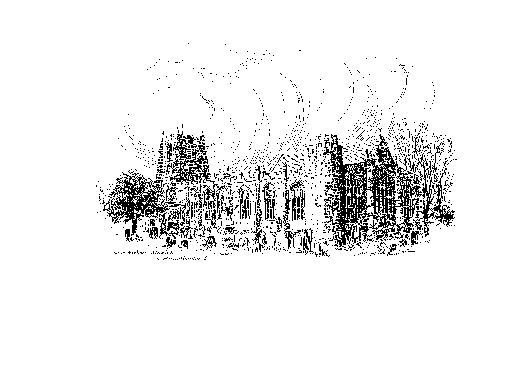 Sunday, 12th JUNE 2022TRINITY SUNDAYA warm welcome to our worship today.We hope you will stay for tea/coffee after the 10.00am service – but please try to gather in groups of no more than six.The wearing of a mask is a personal choice in St Michael’sTODAY’S WORSHIP 8.30am	Holy Communion 	President & Preacher : The Reverend Colin Perkins10.00am	Parish Communion	President & Preacher : The Venerable Catherine Sourbut Groves6.00pm	Iona  Style Evening Prayers & Address	Officiant : Annette PlayleRomans 5 : 1 – 5The love of God the Father, shown in Jesus Christ his Son, is brought to us by the Holy Spirit.  So we can have peace and hope by our faith in the Holy Trinity.John 16 : 12 - 15In his final teaching to his disciples, Jesus tells the deep truth of God as a trinity in unity.  Whatever belongs to Jesus also belongs to God the Father, and this is revealed to us by the Holy Spirit.HYMNS AT 10.00am276 		Holy, Holy, Holy! Lord God Almighty268 		Affirm anew the three-fold Name277 		I bind unto myself today612 		Christ triumphant, ever reigningHYMNS FOR 6.00pm274		Father, we adore you595		Be thou my vision, O Lord of my heartFOR YOUR PRAYERSWe continue to pray for the situation in Ukraine; for all those suffering physically, emotionally and mentally; and for the leaders of Russia and Ukraine for a solution to be found to bring peace; for blessed are the peacemakers.We pray for those tasked with finding a new Bishop for our diocese as they begin the process of matching the needs of the diocese and the right person to pursue them with us.  For Bishop Mark as he continues to lead us at this time.  Also for those tasked with finding a new priest for our parish.We pray for our nation following the Jubilee celebrations; for a continuing awareness of our dependence on each other; and be mindful of all who are in need, poverty or distress; and for the work of food banks and other voluntary organisations.THE WEEK AHEADWednesday, 15th   10.15am		Holy CommunionThursday, 16th 9.30am		Mini Michael’sSaturday, 18th10.00am		Deanery Synod & Open Church Meeting in Parish Hall11.00am		Messy Church Picnic1.30pm		Wedding of Cassie Evans and Alistair MillerSunday, 19th	THE FIRST SUNDAY AFTER TRINITY8.30am	Holy Communion (BCP)	President : The Reverend Canon Peter Askew10.00am	Parish Communion	President : The Reverend Canon Peter Askew6.00pm	Compline  & Address	Officiant : John CookeLOOKING AHEADWednesday, 22nd   10.15am		Holy CommunionThursday, 23rd9.30am		Mini Michael’s			What a Wonderful World Festival beginsALNWICK FLOWER FESTIVAL RETURNSAugust 4th to 7th with a preview evening on Wednesday, 3rd.  This year it is a joint venture between St Michael’s and St Paul’s to be held in                St Michael’s.  The theme will be “Give Thanks”.  If you would like to sponsor an arrangement, please speak to Michelle Duff.THIS WEEK’S ECO TIPKeeping Our Homes Clean, cont.The idea of buying larger amounts of cleaning products (usually available in 5 Litre containers) to refill one’s own spray bottles etc was considered in last week’s tips.  Reputable companies which readers may like to consider are Bio D (available from Traidcraft, magazines at the back of church, Sue Wiltshire is happy to order for you to save postage),  Ecozone and Ecover.  These companies use recycled plastic in their packaging which is much less likely to be the case than when purchasing from the supermarket shelf.The Big Green Smile website is well worth looking at as it offers a huge collection of brands ‘under one roof’ as it were.   Cleaning, beauty, baby care products are all there, as well as degradable plastic bags, bin liners cling film etc.www.biggreensmile.com     https://biod.co.uk      www.ecozone.com     www.ecover.comUsing just a little less of everything, from washing up liquid to shampoo, from window cleaner to laundry detergent, is the first and easiest thing to do when trying to save on plastic and will also help with the wider environmental issues of energy used during production, impact of ingredients of our water systems etc.  And, as with so many other ‘do’s and don’ts’ it is a little easier on our pockets! :)NATIONAL CHURCHES TRUSTAs St Michael's benefitted from a grant of £10,000 towards the Tower Project from the National Churches Trust, we are committed to asking our parishioners (at least 3 members) to join the Friends of the Trust at an annual subscription of £30 for a minimum of 3 years.  If you are interested in discovering all that the Trust does to help preserve the heritage of the Nation's churches, please contact Jean Darby for details of how to become a Friend.ChurchwardensPat Taylor							Anne Blades : 01665 603811                                          : 01665 602020Parish Website: www.alnwickanglican.comIf you are a UK taxpayer, St. Michael’s can benefit to the tune of 25p for each £1.00 donated by Gift Aid.  Please use the envelopes available at the back of church.  Thank you.The Parish of St. Michael & St. Paul is a Registered Charity, No. 1131297